REQUERIMENTO Nº 848/2018Requer informações sobre a regulação do tempo de travessia dos pedestres nos faróis ou semáforos da cidade, neste município.Senhor Presidente,Senhores Vereadores, CONSIDERANDO que; estamos recebendo reclamações de pedestres quanto ao tempo de travessia para pedestre nos sinais ou semáforos da cidade ;  CONSIDERANDO que; o sinal fica vermelho para os pedestres muito antes dos mais velhos ou pessoas com problemas de locomoção conseguir atravessar;CONSIDERANDO que; Os sinais para pedestres são o primeiro passo na construção de uma rede de mobilidade urbana. São medidas simples, baratas e de execução rápida. E permitem que as pessoas possam caminhar com segurança e conforto.CONSIDERANDO que; 98% dos idosos não conseguem atravessar a rua no tempo dos semáforos;CONSIDERANDO que ; Estudos concluem que, para a população idosa, a caminhada tem importante relação com a saúde e com a interação social e que fatores que atrapalhem a movimentação desse público como a dificuldade de atravessar ruas podem indicar perda de autonomia e até mesmo de qualidade de vida do idoso; REQUEIRO que, nos termos do Art. 10, Inciso X, da Lei Orgânica do município de Santa Bárbara d’Oeste, combinado com o Art. 63, Inciso IX, do mesmo diploma legal, seja oficiado o Excelentíssimo Senhor Prefeito Municipal para que encaminhe a esta Casa de Leis as seguintes informações: 1º) Existe uma aferição periódica nos semáforos da cidade ? a) Se sim, quando foi feito o ultimo?2º)  Qual é o tempo destinado ao pedestres para travessia de nos semáforos?  A) especificar o tempo de todos? 3º) Quantos semáforos existem no município ?4º)  Onde estão localizados ? 5º) Os semáforos de pedestres são regulados também  pensando no idosos ? Plenário “Dr. Tancredo Neves”, em  18 de  junho de 2.018.Celso Ávila-vereador-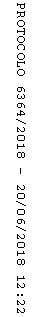 